RANCANG BANGUN BASIS DATA PENJUALAN DAN PEMBELIAN BARANG MENGGUNAKAN KONSEP SOM Bayu Aditya1, Alex Wijaya2, Qoriani Widayati3Mahasiswa Universitas BinaDarma1, Dosen Universitas BinaDarma2, Dosen Universitas BinaDarma3Program Studi Informatika, Fakultas Ilmu Komputer, Universitas BinadarmaJl.Ahmad Yani No.12 Plaju PalembangPos-el : bayu_aditya07@yahoo.co.id1, Allec_wj@yahoo.com2  Qoriani_widayati@binadarma.ac.id³Abstrak : PT Nirwana Global Distribusindo Merupakan distributor makanan dan minuman yang cakupan pemasarannya seluruh wilayah sumsel dan telah memiliki transaksi penjualan, pembelian dan persediaan yang banyak. Hal ini tidak lepas dari basis data yang merupakan kumpulan tabel-tabel yang berisi data-data yang akan diolah dan ditampilkan melalui sebuah sistem informasi. proses penyimpanan dan pengolahan data pada distributor PT Nirwana Global Distribusindo masih menggunakan sistem manual dicatat melalui sebuah dokumen dan diarsip didalam lemari arsip, sehingga mengakibatkan hilangnya data ataupun kerusakan data, untuk itu penulis akan membuat suatu perancangan database dengan tujuan memberikan solusi dengan cara mentransformasikan meta data Semantic Object Model (SOM) ke dalam perintah Structured Query Language (SQL), Hasil dari penelitian ini adalah dapat membuat struktur data pada database Mysql dengan penyesuaian beberapa tipe data. Adapun judul penelitian yang dipilih yaitu“Rancang BangunBasis Data Penjualan Dan Pembelian Barang Menggunakan Konsep Simantik Pada PT Nirwana Global Distribusindo”PENDAHULUAN1.1 Latar Belakang	PT Nirwana Global Distribusindo merupakan distributor makanan, minuman dan kebutuhan masyarakat lainnya yang pemasarannya mencakup wilayah masyarakat sumsel. Menurut data dari perusahaan PT Nirwana Global Distribusindo saat ini memiliki lebih kurang 1000 konsumen yang tersebar di pasar dan supermarket yang ada di wilayah sumsel, PT Nirwana Global Distribusindo juga telah bekerjasama dengan beberapa supplier. Dari proses pengolahan data penjualan dan pembelian barang yang diterapkan oleh PT Nirwana Global Distribusindo yang masih mengalami beberapa kendala seperti lambatnya pencarian data pelanggan, data barang dan begitu juga data-data yang harus selalu diinput dan diperbaharui ketika ada barang yang baru masuk dan keluar. Oleh karena itu, dikarenakan semakin berkembangnya teknologi dari waktu ke waktu dan semakin bertambahnya jumlah konsumen, maka rancang bangun basis data penjualan dan pembelian ini ingin lebih ditingkatkan .	Berdasarkan analisis penelitian yang dilakukan terhadap proses penjualan dan pembelian serta konsep basis data yang diterapkan oleh PT Nirwana Global Distribusindo saat ini, dapat disimpulkan bahwa PT Nirwana Global Distribusindo memerlukan perancangan basis data yang baik, adalah  basis data yang mampu mengorganisir data penjualan dan pembelian, dan data-data lainnya menjadi suatu kumpulan data yang terhubung (interrelated data) yang disimpan secara bersama-sama.2.	METODE DAN PERANCANGAN2.1.1	PerancanganMenurut Dodi yang mengutip dari buku Kristanto, (2004:65). Perancangan adalah suatu fase dimana diperlukan suatu keahlian perencanaan untuk elemen-elemen komputer yang akan menggunakan sistem baru.2.1.2	Perancangan Basis Data (database)Menurut Abdul Kadir (2003:45) Perancangan Basis Data merupakan langkah untuk menentukan basis data yang diharapkan dapat mewakili seluruh kebutuhan pengguna. Menurut Cannoly and Begg, (2002:314), perancangan DBLC terdiri dari 3 (tiga) tahap yaitu :Perancangan  Basisdata  Secara  Konsepsual  (Conceptual  Scheme  Design)2.	Perancangan  Basis  Data  Secara  Logika  (Logical  Design)3.	Perancangan Basisdata Secara Fisik (Phisycal Design).2.1.3	Semantic Object ModelMenurut Robby di jurnal yang mengutip dari buku (Kroenke,, 2002) Semantic Object Model merupakan salah satu teknik pembuatan model data. Model data ini nantinya akan ditransformasikan menjadi desain database.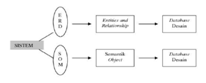 HASIL DAN PEMBAHASAN4.1	Hasil Hasil analisis merupakan suatu proses dari analisa basis data yang sedang berjalan yang bertujuan untuk menemukan kelemahan-kelemahan yang ada pada saat ini dan mengusulkan solusi atau pemecahan untuk perbaikan basis data. 4.2 	PembahasanBerikut ini akan dibahas mengenai rancangan basis data yang telah dibuat, pembahasan ini mencakup 8 tabel yang telah terbentuk dengan disertai dengan tampilan tiap tabel  yang ada pada database penjualan pembelian dan persediaan. Tabel BarangTabel barang merupakan tabel yang digunakan untuk menyimpan data barang yang ada di pada PT Nirwana Global Distribusindo. Tabel ini terdiri dari 6 atribut :Tabel 4.1 Struktur Tabel BarangCREATE TABLE IF NOT EXISTS `barang` (  `id_barang` varchar(15) NOT NULL,  `nm_barang` varchar(50) NOT NULL,  `kd_jenis` varchar(15) NOT NULL,  `harga_jual` double NOT NULL,  `harga_beli` double NOT NULL,  `stok` int(5) NOT NULL,  PRIMARY KEY (`id_barang`,`kd_jenis`),  KEY `BARANGFK` (`kd_jenis`)) ENGINE=InnoDB DEFAULT CHARSET=latin1;Hasil dari sql syntax create table diatas menghasilkan struktur table barang di xampp dibawah ini :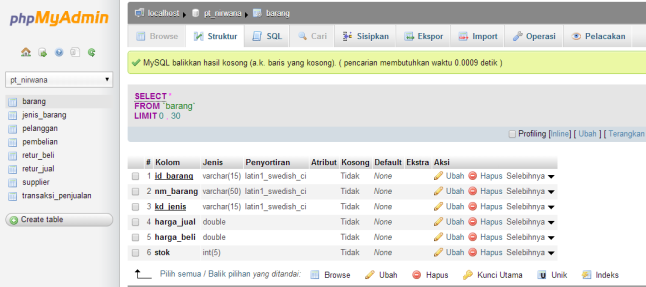 Gambar 4.3 Rancangan Struktur Tabel Barang4.2.2. Tabel PelangganTabel pelanggan merupakan tabel yang digunakan untuk menyimpan data pelanggan, agar bias mengetahui setiap identitas pelanggan. Tabel ini terdiri dari 4 atribut :Tabel 4.2 Struktur Tabel PelangganCREATE TABLE IF NOT EXISTS `pelanggan` (  `kd_pelanggan` varchar(15) NOT NULL,  `nm_pelanggan` varchar(50) NOT NULL,  `alamat` varchar(50) NOT NULL,  `no_tlp` varchar(15) NOT NULL,  PRIMARY KEY (`kd_pelanggan`)) ENGINE=InnoDB DEFAULT CHARSET=latin1;Hasil dari sql syntax create table diatas menghasilkan struktur table pelanggan di xampp dibawah ini 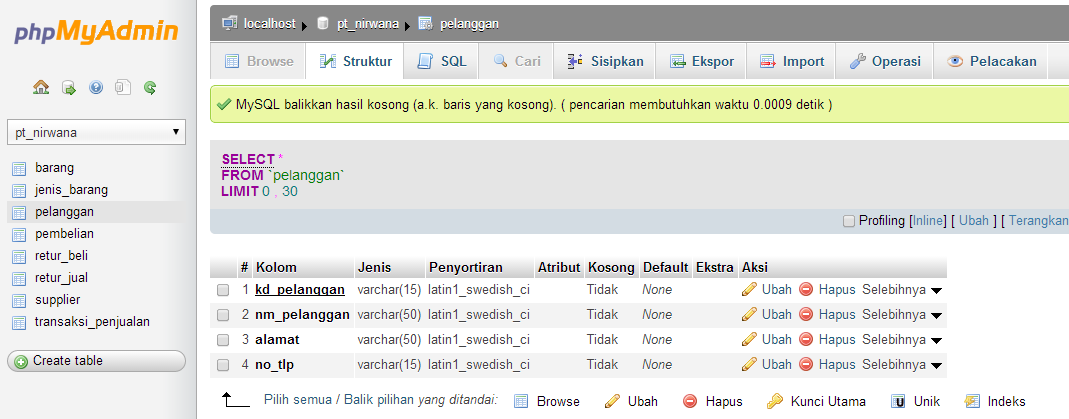 Gambar 4.4 Rancangan Struktur Tabel Pelanggan4.2.3. Tabel SupplierTabel supplier merupakan tabel yang digunakan untuk menyimpan data supplier. Tabel ini terdiri dari 4 atribut :Tabel 4.3 Struktur Tabel SupplierCREATE TABLE IF NOT EXISTS `supplier` (  `kd_supplier` varchar(15) NOT NULL,  `nm_supplier` varchar(50) NOT NULL,  `alamat` varchar(50) NOT NULL,  `no_tlp` varchar(15) NOT NULL,  PRIMARY KEY (`kd_supplier`)) ENGINE=InnoDB DEFAULT CHARSET=latin1;Hasil dari sql syntax create table diatas menghasilkan struktur table supplier di xampp dibawah ini :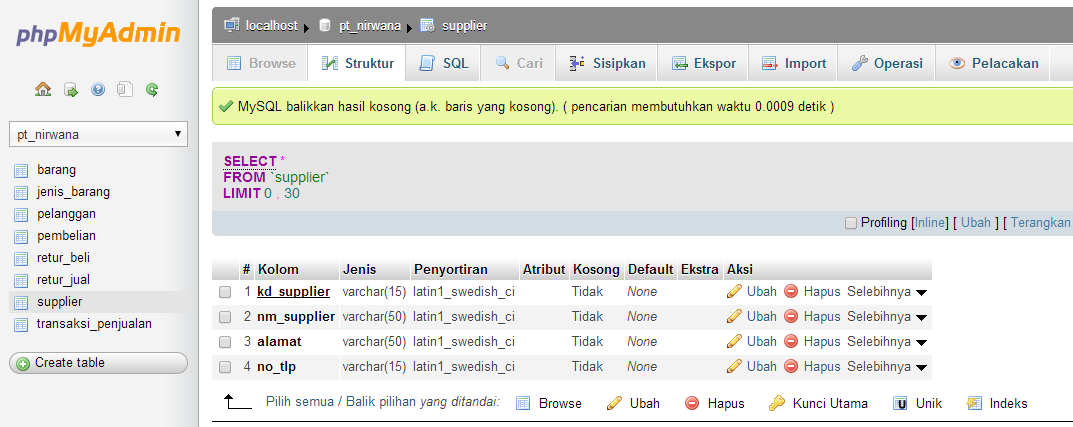 Gambar 4.5 Rancangan Struktur Tabel Supplier4.2.4. Tabel PembelianTabel pembelian merupakan tabel yang digunakan untuk menyimpan data pembelian barang dari supplier. Tabel ini terdiri dari 7 atribut :Tabel 4.4. Struktur Tabel PembelianCREATE TABLE IF NOT EXISTS `pembelian` (  `no_faktur` varchar(15) NOT NULL,  `kd_supplier` varchar(15) NOT NULL,  `id_barang` varchar(15) NOT NULL,  `tgl_beli` date NOT NULL,  `harga_beli` double NOT NULL,  `jumlah` int(5) NOT NULL,  `total_harga` double NOT NULL,  PRIMARY KEY (`no_faktur`,`kd_supplier`,`id_barang`),  KEY `PEMBELIANFK` (`kd_supplier`),  KEY `PEMBELIANFK1` (`id_barang`)) ENGINE=InnoDB DEFAULT CHARSET=latin1;Hasil dari sql syntax create table diatas menghasilkan struktur table pembelian di xampp dibawah ini: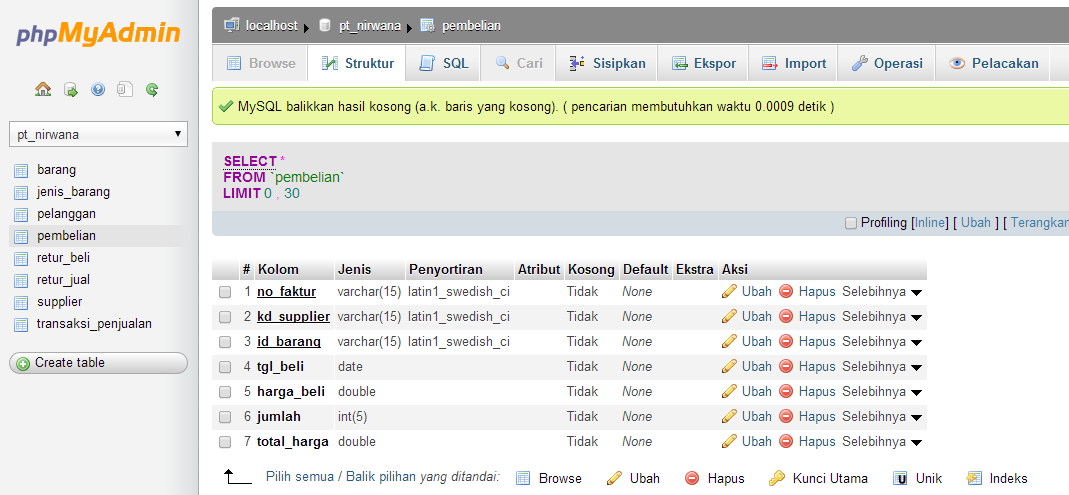 Gambar 4.6 Rancangan Struktur Tabel Pembelian4.2.5. Tabel Transaksi Penjualan Tabel transaksi penjualan merupakan tabel yang digunakan untuk menyimpan data penjualan barang. Tabel ini terdiri dari 7 atribut :Tabel 4.5. Struktur Tabel Transaksi PenjualanCREATE TABLE IF NOT EXISTS `transaksi_penjualan` (  `no_faktur` varchar(15) NOT NULL,  `kd_pelanggan` varchar(15) NOT NULL,  `id_barang` varchar(15) NOT NULL,  `tgl_jual` date NOT NULL,  `harga_jual` double NOT NULL,  `jumlah` int(5) NOT NULL,  `total_harga` double NOT NULL,  PRIMARY KEY (`no_faktur`,`kd_pelanggan`,`id_barang`),  KEY `TRANSAKSI_PENJUALANFK` (`kd_pelanggan`),  KEY `TRANSAKSI_PENJUALANFK1` (`id_barang`)) ENGINE=InnoDB DEFAULT CHARSET=latin1;Hasil dari sql syntax create table diatas menghasilkan struktur table transaksi penjualan di xampp dibawah ini :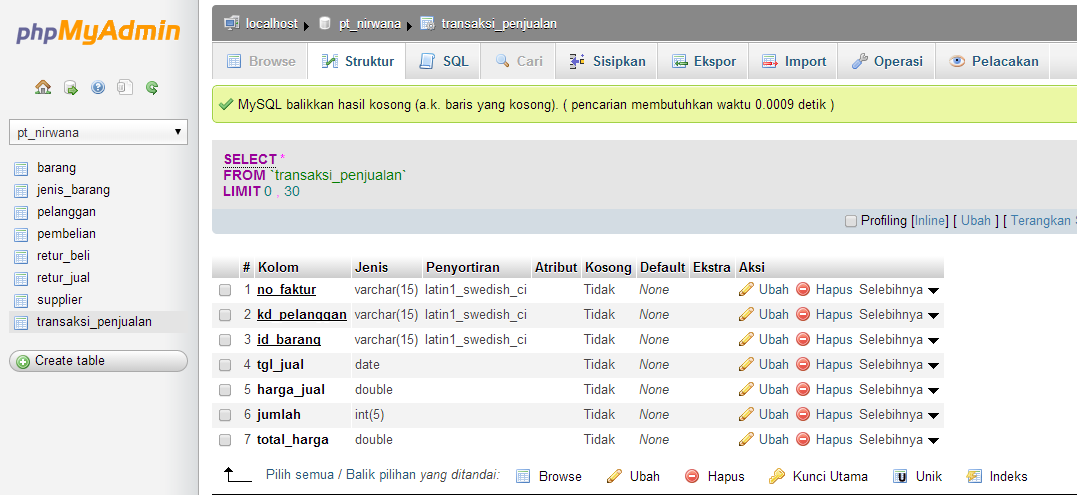 Gambar 4.7 Rancangan Struktur Tabel Transaksi Penjualan4.2.6.	Tabel Retur JualTabel retur jual merupakan tabel yang digunakan untuk menyimpan data nilai retur jual. Tabel ini terdiri dari 5 atribut :Tabel 4.6. Struktur Tabel Retur JualCREATE TABLE IF NOT EXISTS `retur_jual` (  `no_retur` varchar(15) NOT NULL,  `no_faktur` varchar(15) NOT NULL,  `tgl_retur` date NOT NULL,  `jumlah_retur` int(5) NOT NULL,  `keterangan` varchar(50) NOT NULL,  PRIMARY KEY (`no_retur`,`no_faktur`),  KEY `RETUR_JUALFK` (`no_faktur`)) ENGINE=InnoDB DEFAULT CHARSET=latin1;Hasil dari sql syntax create table diatas menghasilkan struktur table Retur Jual di xampp dibawah ini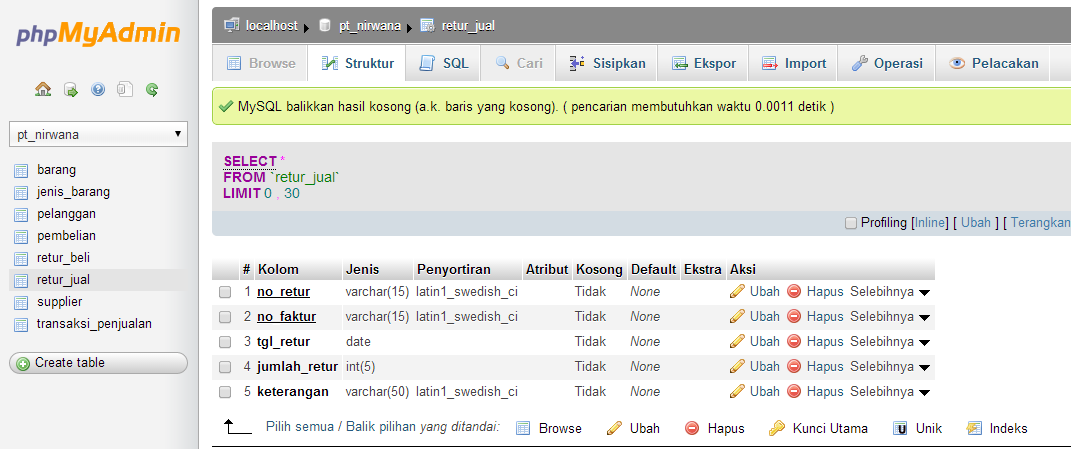 Gambar 4.8 Rancangan Struktur Tabel Retur Jual4.2.7. Tabel Retur BeliTabel retur beli merupakan tabel yang digunakan untuk menyimpan data nilai retur beli. Tabel ini terdiri dari 5 atribut :Tabel 4.7. Struktur Tabel Retur BeliCREATE TABLE IF NOT EXISTS `retur_beli` (  `no_retur` varchar(15) NOT NULL,  `no_faktur` varchar(15) NOT NULL,  `tgl_retur` date NOT NULL,  `jumlah_retur` int(5) NOT NULL,  `keterangan` varchar(50) NOT NULL,  PRIMARY KEY (`no_retur`,`no_faktur`),  KEY `RETUR_BELIFK` (`no_faktur`)) ENGINE=InnoDB DEFAULT CHARSET=latin1;Hasil dari sql syntax create table diatas menghasilkan struktur table retur beli di xampp dibawah ini :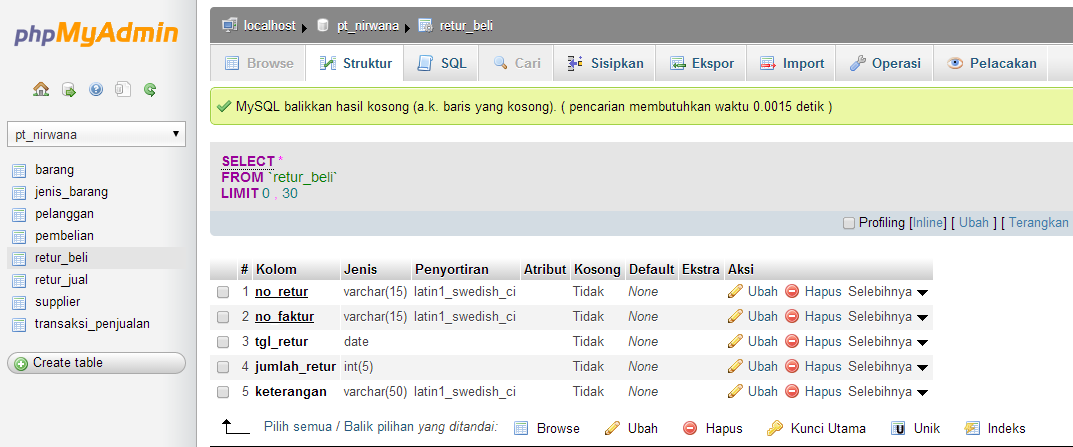 Gambar 4.9 Rancangan Struktur Tabel Retur Beli4.2.8. Tabel Jenis BarangTabel Jenis Barang merupakan tabel yang digunakan untuk jenis barang pada barang. Tabel ini terdiri dari 3 atribut :Tabel 4.8. Struktur Tabel Jenis BarangCREATE TABLE IF NOT EXISTS `jenis_barang` (  `kd_jenis` varchar(15) NOT NULL,  `jenis` varchar(15) NOT NULL,  PRIMARY KEY (`kd_jenis`)) ENGINE=InnoDB DEFAULT CHARSET=latin1;Hasil dari sql syntax create table diatas menghasilkan struktur table jenis barang di AppServ dibawah ini :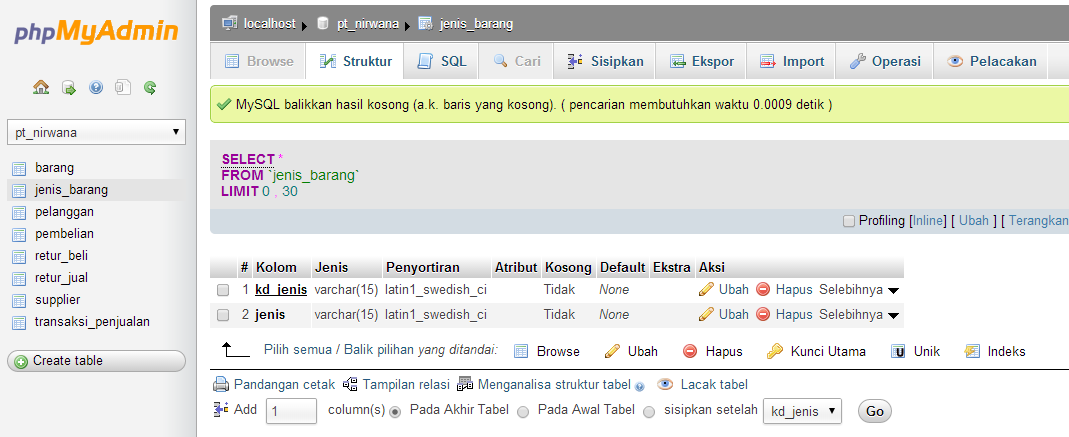 Gambar 4.10 Rancangan Struktur Tabel Jenis Barang5.	SIMPULAN 5.1 	KesimpulanBerdasarkan penelitian yang telah dilakukan dan telah diuraikan dalam skripsi tentang Rancang Bangun Basis Data Penjualan Dan Pembelian Barang Menggunakan Konsep SOM Pada PT Nirwana Global Distribusindo. Dengan ini maka dapat disimpulkan beberapa hal sebagai berikut :Aplikasi SOM dapat dikembangkan untuk dapat menghasilkan file berupa Structured QueryMetode perancangan Semantic Object Model membantu mempermudah dalam tahapan perancangan sistem.DAFTAR RUJUKANAbdillah, Andretti. 2006. Perancangan Basisdata Sistem Informasi Pengajian Studi Kasus Pada Universitas XYZ.Kroenke, D.M., 2000. Database Processing: Fundamentals, Design & Implementation. Seventh Ed., New Jersey: Prentice-Hall, Inc.Robby, 2009. Analisis dan Perancangan Basis Data Untuk Mendukung Aplikasi ERP Education Pada Bina Nusantara University.Susanto, Dodi. 2015. Perancangan Basis Data Ensiklopedia istilah kedokteran Menggunakan Hierachical Data Model.Sutabri, Tata. 2004. Analisa Sistem Informasi. Yogyakarta : Andi.NoNama FieldKeyTipePanjang1id_barangPrimary KeyVarchar(15)2Nm_barangVarchar(50)3Kd_jenisForeign KeyVarchar(15)4Harga_jualdouble5Harga_belidouble6StokInt(5)NoNama FieldKeyTipePanjang1Kd_pelangganPrimary KeyVarchar(15)2Nm_pelangganVarchar(50)3AlamatVarchar(50)4No_tlpVarchar(15)NoNama FieldKeyTipePanjang1Kd_supplierPrimary KeyVarchar(15)2Nm_supplierVarchar(50)3AlamatVarchar(50)4No_tlpVarchar(15)NoNama FieldKeyTipePanjang1No_fakturPrimary KeyVarchar(15)2Kd_supplierForeign KeyVarchar(15)3Id_BarangForeign KeyVarchar(15)4Tgl_beliDate5Harga_beliDouble6JumlahInt(5)7Total_hargaDoubleNoNama FieldKeyTipePanjang1No_fakturPrimary KeyVarchar(15)2Kd_pelangganForeign KeyVarchar(15)3Id_barangForeign KeyVarchar(15)4Tgl_jualDate5Harga_jualDouble6JumlahInt(5)7Total_hargaDoubleNoNama FieldKeyTipePanjang1No_returPrimary KeyVarchar(15)2No_fakturForeign KeyVarchar(15)3Tgl_returDate4Jmlh_returInt(5)5KeteranganVarchar(50)NoNama FieldKeyTipePanjang1No_returPrimary KeyVarchar(15)2No_fakturForeign KeyVarchar(15)3Tgl_returDate4Jmlh_returInt(5)5KeteranganVarchar(50)NoNama FieldKeyTipePanjang1Kd_jenisPrimary KeyVarchar(15)2JenisVarchar(15)